Хто має складати тести ЗНО у 2020 році?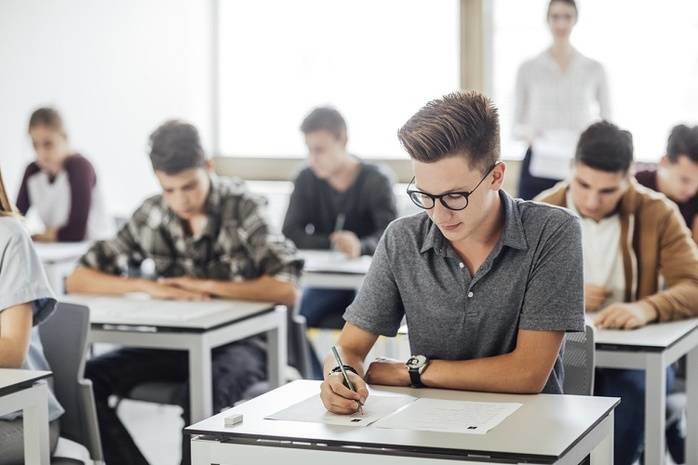 У 2020 році державну підсумкову атестацію у формі ЗНО проходитимуть випускники старшої школи, а також учні та студенти професійно-технічних і вищих закладів освіти, які цього року здобувають повну загальну середню освіту. Також зовнішнє оцінювання можуть складати випускники минулих років, які планують вступати на навчання до закладів вищої освіти.Випускники шкіл 2020 року складають ДПА у формі ЗНО з трьох навчальних предметів:українська мова і література (частина тесту з української мови);математика або історія України (період ХХ – початок ХХІ століття) – за вибором випускника;навчальний предмет за вибором випускника (математика, історія України, біологія, географія, фізика, хімія, англійська, іспанська, німецька, французька мови).Учні та студенти професійно-технічних і вищих закладів освіти, які у 2020 році здобудуть повну загальну середню освіту, складають ДПА у формі ЗНО з трьох навчальних предметів:українська мова і література (частина тесту з української мови);математика або історія України (період ХХ – початок ХХІ століття) – за вибором випускника;навчальний предмет за вибором випускника (математика, історія України, біологія, географія, фізика, хімія, англійська, іспанська, німецька, французька мови).Випускники шкіл 2020 року, які вступають до закладів вищої освіти, можуть скласти тести не більше ніж з 4-х навчальних предметів:українська мова і література (обов'язково);на вибір: математика, історія України, англійська мова, іспанська мова, німецька мова, французька мова, біологія, географія, фізика, хімія. Випускники шкіл минулих років, які вступають до закладів вищої освіти, можуть скласти тести не більше ніж з 4-х навчальних предметів на вибір: українська мова і література, математика, історія України, англійська мова, іспанська мова, німецька мова, французька мова, біологія, географія, фізика, хімії.Донецький регіональний центр оцінювання якості освіти